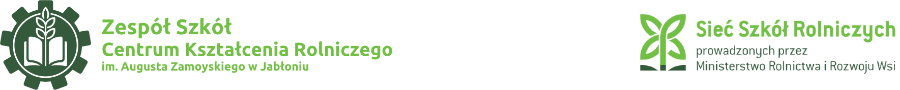 PROGRAM WYCHOWAWCZO – PROFILAKTYCZNY  ZESPOŁU SZKÓŁ CENTRUM KSZTAŁCENIA                  ROLNICZEGO IM. AUGUSTA ZAMOYSKIEGO W JABŁONIU Podstawa prawna: Konstytucja Rzeczypospolitej Polskiej z 2 kwietnia 1997 r. (Dz.U. z 1997 r. nr 78, poz. 483 ze zm.). Konwencja o Prawach Dziecka, przyjęta przez Zgromadzenie Ogólne Narodów Zjednoczonych z 20 listopada 1989 r. (Dz.U. z 1991 r. nr 120, poz. 526). Ustawa z 26 stycznia 1982 r. – Karta Nauczyciela (Dz. U. z 2019 r. poz. 2215 ze zm.). Ustawa z 7 września 1991 r. o systemie oświaty (Dz. U. z 2020 r. poz. 1327 ze zm.). Ustawa z 14 grudnia 2016 r. – Prawo oświatowe (Dz. U. z 2021 r. poz. 1082 ze zm.). Ustawa z 26 października 1982 r. o wychowaniu w trzeźwości i przeciwdziałaniu alkoholizmowi (tekst jedn. Dz.U. z 2016 r. poz. 487 ze zm.). Ustawa z 29 lipca 2005 r. o przeciwdziałaniu narkomanii (tekst jedn. Dz. U. z 2019 r. poz. 852 ze zm.). Ustawa z 9 listopada 1995 r. o ochronie zdrowia przed następstwami używania tytoniu i wyrobów tytoniowych (Dz. U. z 2018 r. poz. 1446 ze zm.). Rozporządzenie Ministra Edukacji Narodowej z 18 sierpnia 2015 r. w sprawie zakresu i form prowadzenia w szkołach i placówkach systemu oświaty działalności wychowawczej, edukacyjnej, informacyjnej i profilaktycznej w celu przeciwdziałania narkomanii (Dz.U. z 2020 r. poz. 1449). Podstawowe kierunki realizacji polityki oświatowej państwa w roku szkolnym 2022/2023. Statut Zespołu Szkół Centrum Kształcenia Rolniczego im. Augusta Zamoyskiego w Jabłoniu. Ponadto wykorzystano: Raport Instytutu Profilaktyki Zintegrowanej „Jak wspierać uczniów po roku epidemii? Wyzwania i rekomendacje dla wychowania, profilaktyki i zdrowia psychicznego” – sporządzony na zlecenie MEiN (oparty na wynikach badań wśród uczniów, rodziców, nauczycieli w okresie 04.2000-01.2021) WSTĘPSzkolny Program Wychowawczo-Profilaktyczny realizowany w Zespole Szkół Centrum Kształcenia Rolniczego im. A. Zamoyskiego w Jabłoniu opiera się na hierarchii wartości przyjętej przez radę pedagogiczną, radę rodziców i samorząd uczniowski, wynikających                           z przyjętej w szkole koncepcji pracy. Treści Szkolnego Programu Wychowawczo-Profilaktycznego są spójne ze statutem szkoły w tym z warunkami i sposobem oceniania wewnątrzszkolnego. Istotą działań wychowawczych i profilaktycznych szkoły jest współpraca całej społeczności szkolnej oparta na założeniu, że wychowanie jest zadaniem realizowanym                      w rodzinie i w szkole, która w swojej działalności musi uwzględniać zarówno wolę rodziców, jak i priorytety edukacyjne państwa. Rolą szkoły, oprócz jej funkcji dydaktycznej, jest dbałość                    o wszechstronny rozwój każdego z uczniów oraz wspomaganie wychowawczej funkcji rodziny. Wychowanie rozumiane jest jako wspieranie uczniów w rozwoju ku pełnej dojrzałości w sferze fizycznej, emocjonalnej, intelektualnej, duchowej i społecznej. Proces wychowania jest wzmacniany i uzupełniany poprzez działania z zakresu profilaktyki problemów dzieci                                i młodzieży. Szkolny Program Wychowawczo-Profilaktyczny szkoły tworzy spójną całość ze szkolnym zestawem programów nauczania i uwzględnia wymagania opisane w podstawie programowej. Szkolny Program Wychowawczo-Profilaktyczny określa sposób realizacji celów kształcenia oraz zadań wychowawczych zawartych w podstawie programowej kształcenia ogólnego, uwzględniając kierunki i formy oddziaływań wychowawczych, których uzupełnieniem są działania profilaktyczne skierowane do uczniów, rodziców i nauczycieli. Szkolny Program Wychowawczo-Profilaktyczny został opracowany na podstawie diagnozy                   w zakresie występujących w środowisku szkolnym potrzeb rozwojowych uczniów, w tym czynników chroniących i czynników ryzyka, ze szczególnym uwzględnieniem zagrożeń związanych z używaniem substancji psychotropowych, środków zastępczych oraz nowych substancji psychoaktywnych oraz innych problemów występujących w środowisku szkolnym,               z uwzględnieniem:wyników nadzoru pedagogicznego sprawowanego przez dyrektora,ewaluacji ubiegłorocznego programu wychowawczo-profilaktycznego realizowanego                 w roku szkolnym 2021/2022,wniosków i analiz (np. wnioski z pracy zespołów zadaniowych, zespołów przedmiotowych, zespołów wychowawczych),wyników kontroli organu nadzoru pedagogicznego,innych dokumentów i spostrzeżeń ważnych dla szkoły (np. plan pracy szkoły, uwagi, spostrzeżenia, wnioski nauczycieli, uczniów, rodziców).Podstawowym celem realizacji Szkolnego Programu Wychowawczo-Profilaktycznego jest wspieranie dzieci i młodzieży w rozwoju oraz zapobieganie zachowaniom problemowym, ryzykownym. Ważnym elementem realizacji Szkolnego Programu Wychowawczo-Profilaktycznego jest kultywowanie tradycji i ceremoniału szkoły.Podstawowe zasady realizacji Szkolnego Programu Wychowawczo-Profilaktycznego obejmują:powszechną znajomość założeń programu – przez uczniów, rodziców i wszystkich pracowników szkoły,zaangażowanie wszystkich podmiotów szkolnej społeczności i współpracę w realizacji zadań określonych w programie,respektowanie praw wszystkich członków szkolnej społeczności oraz kompetencji organów szkoły (dyrektor, rada rodziców, samorząd uczniowski),współdziałanie ze środowiskiem zewnętrznym szkoły (instytucje wspierające działalność wychowawczą i profilaktyczną szkoły), współodpowiedzialność za efekty realizacji programu.  I. MISJA SZKOŁY Misją szkoły jest kształcenie i wychowanie w duchu wartości i poczuciu odpowiedzialności, miłości Ojczyzny oraz poszanowania dla polskiego dziedzictwa kulturowego, przy jednoczesnym otwarciu się na wartości kultur Europy i świata; kształtowanie umiejętności nawiązywania kontaktów z rówieśnikami, także przedstawicielami innych kultur. Szkoła zapewnia pomoc we wszechstronnym rozwoju uczniów w wymiarze intelektualnym, psychicznym i społecznym oraz pomoc psychologiczną i pedagogiczną. Misją szkoły jest uczenie wzajemnego szacunku i uczciwości, jako postawy życia w społeczeństwie i w państwie, w duchu przekazu dziedzictwa kulturowego i kształtowania postaw patriotycznych, a także budowanie pozytywnego obrazu szkoły poprzez kultywowanie i tworzenie jej tradycji. Misją szkoły jest także przeciwdziałanie pojawianiu się zachowań ryzykownych, kształtowanie postawy odpowiedzialności za siebie i innych oraz troska o bezpieczeństwo uczniów, nauczycieli i rodziców.     II. SYLWETKA ABSOLWENTA Dążeniem Zespołu Szkół Centrum Kształcenia Rolniczego im. Augusta Zamoyskiego                            w Jabłoniu jest przygotowanie uczniów do efektywnego funkcjonowania w życiu społecznym oraz podejmowania samodzielnych decyzji w poczuciu odpowiedzialności za własny rozwój.  Uczeń kończący szkołę, posiada następujące cechy: szanuje siebie i innych, jest odpowiedzialny za siebie i innych,  zna i stosuje zasady dobrych obyczajów i kultury bycia, prezentuje aktywną postawę w promowaniu dbałości o środowisko naturalne, zna historię i kulturę własnego narodu i regionu oraz tradycje szkoły,  przestrzega zasad bezpieczeństwa i higieny życia, a także ochrony przed chorobami zakaźnymi , zna i rozumie zasady współżycia społecznego,  jest tolerancyjny, jest ambitny, kreatywny, odważny, samodzielny, korzysta z różnych źródeł wiedzy i informacji, racjonalnie wykorzystuje narzędzia                  i technologie informatyczne, posiada wiedzę na temat współczesnych zagrożeń społecznych i cywilizacyjnych, podejmuje odpowiedzialne decyzje w trosce o bezpieczeństwo własne i innych,  rozumie związek między pogorszeniem się stanu zdrowia psychicznego                           a podejmowaniem zachowań ryzykownych i problemów z tym związanych                         (np. stosowanie substancji psychoaktywnych, przemocy, uzależnień behawioralnych), szanuje potrzeby innych i jest chętny do niesienia pomocy, jest odporny na niepowodzenia, integruje się z rówieśnikami i prawidłowo funkcjonuje w zespole, inne (ważne z perspektywy przyjętych wartości oraz celów wychowawczych                           i profilaktycznych szkoły). III. CELE OGÓLNE Działalność wychowawcza w szkole  polega na prowadzeniu działań z zakresu promocji zdrowia oraz wspomaganiu ucznia i wychowanka w jego rozwoju ukierunkowanym na osiągnięcie pełnej dojrzałości w sferze:fizycznej – ukierunkowanej na zdobycie przez ucznia i wychowanka wiedzy                                      i umiejętności pozwalających na prowadzenie zdrowego stylu życia i podejmowanie zachowań prozdrowotnych, w tym w zakresie przeciwdziałania rozprzestrzenianiu się epidemii COVID-19 oraz chorób cywilizacyjnych, psychicznej – ukierunkowanej na zbudowanie równowagi i harmonii psychicznej, osiągnięcie właściwego stosunku do świata, poczucia siły, chęci do życia i witalności, ukształtowanie postaw sprzyjających rozwijaniu własnego potencjału, kształtowanie środowiska sprzyjającego rozwojowi uczniów, zdrowiu i dobrej kondycji psychicznej, poszerzanie kompetencji i świadomości znaczenia wsparcia w sytuacji kryzysowej osób z najbliższego otoczenia uczniów (rodziców, nauczycieli i wychowawców, specjalistów w zakresie pomocy psychologiczno-pedagogicznej, rówieśników),społecznej – ukierunkowanej na kształtowanie postawy otwartości w życiu społecznym, opartej na umiejętności samodzielnej analizy wzorów i norm społecznych oraz dokonywania wyborów, a także doskonaleniu umiejętności wypełniania ról społecznych, kreowanie postaw pro społecznych w sytuacji kryzysowej (np. epidemia COVID-19, sytuacja kryzysowa uczniów z Ukrainy),aksjologicznej – ukierunkowanej na zdobycie konstruktywnego i stabilnego systemu wartości, w tym docenienie znaczenia zdrowia oraz poczucia sensu istnienia, rozwijanie poczucia odpowiedzialności społecznej w sytuacjach kryzysowych zagrażających całemu społeczeństwu (np. rozprzestrzenianie się epidemii COVID-19,).Działalność wychowawcza obejmuje w szczególności:współdziałanie całej społeczności szkoły na rzecz kształtowania u uczniów wiedzy, umiejętności i postaw określonych w sylwetce absolwenta,kształtowanie hierarchii systemu wartości, w którym zdrowie i odpowiedzialność za własny rozwój należą do jednych z najważniejszych wartości w życiu, a decyzje w tym zakresie podejmowane są w poczuciu odpowiedzialności za siebie i innych,współpracę z rodzicami lub opiekunami uczniów w celu budowania spójnego systemu wartości oraz kształtowania postaw prozdrowotnych i promowania zdrowego stylu życia oraz zachowań proekologicznych,wzmacnianie wśród uczniów i wychowanków więzi ze szkołą oraz społecznością lokalną,kształtowanie przyjaznego klimatu w szkole, budowanie prawidłowych relacji rówieśniczych oraz relacji uczniów i nauczycieli, wychowanków i wychowawców,                       a także nauczycieli, wychowawców i rodziców lub opiekunów, w tym wzmacnianie więzi z rówieśnikami oraz nauczycielami i wychowawcami,kształtowanie u uczniów postawy akceptacji i ciekawości poznawczej wobec różnic kulturowych prezentowanych przez uczniów – cudzoziemców,doskonalenie umiejętności nauczycieli i wychowawców w zakresie budowania podmiotowych relacji z uczniami i ich rodzicami lub opiekunami oraz warsztatowej pracy z grupą uczniów,wzmacnianie kompetencji wychowawczych nauczycieli i wychowawców oraz rodziców lub opiekunów,kształtowanie u uczniów postaw prospołecznych, w tym poprzez możliwość udziału                    w działaniach z zakresu wolontariatu, sprzyjających aktywnemu uczestnictwu uczniów w życiu społecznym,przygotowanie uczniów do aktywnego uczestnictwa w kulturze i sztuce narodowej                         i światowej,wspieranie edukacji rówieśniczej i programów rówieśniczych mających na celu modelowanie postaw prozdrowotnych i prospołecznychwykształcenie u uczniów, nauczycieli i rodziców postrzegania sytuacji kryzysowych jako szansy na „zmianę” mogącą przynieść trwałe wartości, np. umiejętność zapobiegania bezradności będącej początkiem pogorszenia kondycji psychicznej człowieka i jej negatywnych skutków. Działalność edukacyjna w szkole polega na stałym poszerzaniu i ugruntowywaniu wiedzy                         i umiejętności u uczniów i wychowanków, ich rodziców lub opiekunów, nauczycieli                                      i wychowawców z zakresu promocji zdrowia i zdrowego stylu życia.Działalność edukacyjna obejmuje w szczególności:poszerzenie wiedzy rodziców lub opiekunów, nauczycieli i wychowawców na temat prawidłowości rozwoju i zaburzeń zdrowia psychicznego dzieci i młodzieży, rozpoznawania wczesnych objawów używania środków odurzających, substancji psychotropowych, środków zastępczych, nowych substancji psychoaktywnych, a także suplementów diet i leków w celach innych niż medyczne oraz postępowania w tego typu przypadkach,rozwijanie i wzmacnianie umiejętności psychologicznych i społecznych uczniów, doskonalenie kompetencji nauczycieli, wychowawców, rodziców w zakresie profilaktyki oraz rozpoznawania wczesnych symptomów depresji u dzieci i starszej młodzieży,poszerzanie wiedzy uczniów, nauczycieli, rodziców na temat wpływu sytuacji kryzysowej (np. wywołanej pandemią COVID-19, działaniami wojennymi na terenie Ukrainy) na funkcjonowanie każdego człowieka oraz możliwości uzyskania pomocy                   w szkole i poza szkołą,kształtowanie u uczniów umiejętności życiowych, w szczególności samokontroli, radzenia sobie ze stresem, rozpoznawania i wyrażania własnych emocji,kształtowanie krytycznego myślenia i wspomaganie uczniów i wychowanków                               w konstruktywnym podejmowaniu decyzji w sytuacjach trudnych, zagrażających prawidłowemu rozwojowi i zdrowemu życiu,poszerzanie wiedzy uczniów na temat metod zapobiegania rozprzestrzenianiu się chorób zakaźnych, przeciwdziałania chorobom cywilizacyjnym, prowadzenie wewnątrzszkolnego doskonalenia kompetencji nauczycieli                                               i wychowawców w zakresie rozpoznawania wczesnych objawów używania środków odurzających, substancji psychotropowych, środków zastępczych, nowych substancji psychoaktywnych, oraz podejmowania szkolnej interwencji profilaktycznej,doskonalenie kompetencji nauczycieli i wychowawców w zakresie profilaktyki używania środków odurzających, substancji psychotropowych, środków zastępczych, nowych substancji psychoaktywnych, norm rozwojowych i zaburzeń zdrowia psychicznego wieku rozwojowego,poszerzanie wiedzy uczniów na temat konsekwencji nadużywania multimediów (uzależnienie cyfrowe),doskonalenie kompetencji nauczycieli i wychowawców w zakresie profilaktyki uzależnienia od multimediów.Działalność informacyjna w szkole polega na dostarczaniu rzetelnych i aktualnych informacji, dostosowanych do wieku oraz możliwości psychofizycznych odbiorców, na temat zagrożeń                     i rozwiązywania problemów związanych z używaniem środków odurzających, substancji psychotropowych, środków zastępczych, nowych substancji psychoaktywnych, wpływu niskiego poziomu kondycji psychicznej na funkcjonowanie w życiu, skierowanych do uczniów oraz ich rodziców lub opiekunów, a także nauczycieli i wychowawców oraz innych pracowników szkoły.Działalność informacyjna obejmuje w szczególności:dostarczenie aktualnych informacji nauczycielom, wychowawcom i rodzicom lub opiekunom na temat skutecznych sposobów prowadzenia działań wychowawczych                      i profilaktycznych związanych z przeciwdziałaniem używaniu środków odurzających, substancji psychotropowych, środków zastępczych, nowych substancji psychoaktywnych i innych zagrożeń cywilizacyjnych, a także działań podejmowanych na rzecz kompensowania negatywnych skutków przedłużającej się epidemii, udostępnienie informacji o ofercie pomocy specjalistycznej dla uczniów                                              i wychowanków, ich rodziców lub opiekunów w przypadku używania środków odurzających, substancji psychotropowych, środków zastępczych, nowych substancji psychoaktywnych,udostępnienie informacji o ofercie pomocy specjalistycznej dla uczniów                                              i wychowanków, ich rodziców lub opiekunów w przypadku obniżonej kondycji psychicznej, depresji, innych problemów psychologicznych i psychiatrycznych, jako skutków sytuacji traumatycznych i kryzysowych (np. działania wojenne na Ukrainie),przekazanie informacji uczniom i wychowankom, ich rodzicom lub opiekunom oraz nauczycielom i wychowawcom na temat konsekwencji prawnych związanych                                 z naruszeniem przepisów ustawy z 29 lipca 2005 r. o przeciwdziałaniu narkomanii,informowanie uczniów i wychowanków oraz ich rodziców lub opiekunów                                       o obowiązujących procedurach postępowania nauczycieli i wychowawców oraz                              o metodach współpracy szkół i placówek z Policją w sytuacjach zagrożenia narkomanią oraz uzależnieniami od innych środków zmieniających świadomość,udostępnienie informacji o ofercie pomocy specjalistycznej dla uczniów                                             i wychowanków, ich rodziców lub opiekunów w przypadku uzależnienia cyfrowego. udostępnienie informacji o możliwościach różnorodnego wsparcia uczniów z Ukrainy.   Działalność profilaktyczna w szkole polega na realizowaniu działań z zakresu profilaktyki uniwersalnej, selektywnej i wskazującej.Działalność profilaktyczna obejmuje:wspieranie wszystkich uczniów i wychowanków w prawidłowym rozwoju i zdrowym stylu życia oraz podejmowanie działań, których celem jest ograniczanie zachowań ryzykownych niezależnie od poziomu ryzyka używania przez nich środków odurzających, substancji psychotropowych, środków zastępczych, nowych substancji psychoaktywnych,wspieranie uczniów i wychowanków, którzy ze względu na swoją sytuację rodzinną, środowiskową lub uwarunkowania biologiczne są w wyższym stopniu narażeni na ryzyko zachowań ryzykownych,wspieranie uczniów i wychowanków, u których rozpoznano wczesne objawy używania środków odurzających, substancji psychotropowych, środków zastępczych, nowych substancji psychoaktywnych lub występowania innych zachowań ryzykownych, które nie zostały zdiagnozowane jako zaburzenia lub choroby wymagające leczenia,wspieranie uczniów i wychowanków, u których rozpoznano objawy depresji lub obniżenia kondycji psychicznej, a także prowadzenie działań profilaktycznych wobec wszystkich uczniów szkoły,wspieranie uczniów i wychowanków, u których zaobserwowano uzależnienie od technologii cyfrowych, a także prowadzenie działań profilaktycznych wobec wszystkich uczniów szkoły (np. przekierowywanie ich uwagi na rozwój indywidualnych zainteresowań oraz angażowanie uczniów do aktywności w różnych dziedzinach).Działania te obejmują w szczególności:realizowanie wśród uczniów i wychowanków oraz ich rodziców lub opiekunów programów profilaktycznych i promocji zdrowia psychicznego dostosowanych do potrzeb indywidualnych i grupowych oraz realizowanych celów profilaktycznych,przygotowanie oferty zajęć rozwijających zainteresowania i uzdolnienia, jako alternatywnej pozytywnej formy działalności zaspakajającej ważne potrzeby,                                  w szczególności potrzebę podniesienia samooceny, sukcesu, przynależności i satysfakcji życiowej,kształtowanie i wzmacnianie norm przeciwnych używaniu środków odurzających, substancji psychotropowych, środków zastępczych, nowych substancji psychoaktywnych przez uczniów, a także norm przeciwnych podejmowaniu innych zachowań ryzykownych,poszerzenie kompetencji osób oddziałujących na uczniów (nauczycieli, rodziców, wychowawców, specjalistów) w zakresie wczesnego rozpoznawania objawów depresji, objawów uzależnienia od technologii cyfrowych, objawów chorób cywilizacyjnych (np. nadwaga, brak aktywności fizycznej),  doskonalenie zawodowe nauczycieli i wychowawców w zakresie realizacji szkolnej interwencji profilaktycznej w przypadku podejmowania przez uczniów i wychowanków zachowań ryzykownych,włączanie, w razie potrzeby, w indywidualny program edukacyjno-terapeutyczny (IPET), o którym mowa w art. 127 ust. 3 ustawy Prawo oświatowe, działań z zakresu przeciwdziałania używaniu środków odurzających, substancji psychotropowych, środków zastępczych, nowych substancji psychoaktywnych.W bieżącym roku szkolnym najważniejsze działania w pracy wychowawczej są ukierunkowane na:wspomaganie rozwoju ucznia w sferze emocjonalnej, społecznej i twórczej,wzbudzanie poczucia przynależności do grupy,odbudowanie i umacnianie u uczniów prawidłowego funkcjonowania w grupie społecznej w szkole, klasie (reintegracja),utrwalanie u uczniów świadomego respektowania reguł sanitarnych przyjętych na czas epidemii COVID-19,                       rozbudzanie poczucia własnej wartości, wiary we własne siły i możliwości,budowanie poczucia tożsamości regionalnej i narodowej,przeciwdziałanie przemocy, agresji i uzależnieniom,przeciwdziałanie pojawianiu się zachowań ryzykownych,troska o szeroko pojęte bezpieczeństwo podopiecznych, nauczycieli i rodziców,minimalizowanie negatywnych skutków sytuacji kryzysowej wywołanej działaniami wojennymi na terenie Ukrainy, w jakiej znaleźli się uczniowie przybyli z tego państwa.Zadania profilaktyczne programu to:zapoznanie z normami zachowania obowiązującymi w szkole,znajomość zasad ruchu drogowego – bezpieczeństwo w drodze do szkoły,promowanie zdrowego stylu życia,kształtowanie nawyków prozdrowotnych,rozpoznawanie sytuacji i zachowań ryzykownych, w tym korzystanie ze środków psychoaktywnych (lekarstw bez wskazań lekarskich, papierosów, alkoholu                         i narkotyków),eliminowanie z życia szkolnego agresji i przemocy rówieśniczej,niebezpieczeństwa związane z nadużywaniem komputera, Internetu, telefonów komórkowych i telewizji,wzmacnianie poczucia własnej wartości uczniów, podkreślanie pozytywnych doświadczeń życiowych, pomagających młodym ludziom ukształtować pozytywną tożsamość,uczenie sposobów wyrażania własnych emocji i radzenia sobie ze stresemuczenie dbałości o zdrowie psychiczne oraz wzmacnianie poczucia oparcia                                  w najbliższym środowisku (rodzina, nauczyciele, specjaliści) w sytuacjach trudnych.IV. STRUKTURA ODDZIAŁYWAŃ WYCHOWAWCZYCHDyrektor szkoły:stwarza warunki dla realizacji procesu wychowawczego w szkole,sprawuje opiekę nad uczniami oraz stwarza warunki harmonijnego rozwoju psychofizycznego poprzez aktywne działania prozdrowotne, dba o prawidłowy poziom pracy wychowawczej i opiekuńczej szkoły, inspiruje nauczycieli do poprawy istniejących lub wdrożenia nowych rozwiązań                                  w procesie kształcenia, przy zastosowaniu innowacyjnych działań programowych, organizacyjnych lub metodycznych, których celem jest rozwijanie kompetencji uczniów,stwarza warunki do działania w szkole lub placówce: wolontariuszy, stowarzyszeń                     i innych organizacji, w szczególności organizacji harcerskich, których celem statutowym jest działalność wychowawcza lub rozszerzanie i wzbogacanie form działalności dydaktycznej, wychowawczej, opiekuńczej i innowacyjnej szkoły,współpracuje z zespołem wychowawców, pedagogiem specjalnym, pedagogiem, psychologiem szkolnym, oraz Samorządem Uczniowskim, wspomaga nauczycieli                                        w realizacji zadań,czuwa nad realizowaniem przez uczniów obowiązku szkolnego,nadzoruje zgodność działania szkoły ze statutem, w tym dba o przestrzeganie zasad oceniania, praw uczniów, kompetencji organów szkoły,motywuje nauczycieli i specjalistów do opracowania modelu wsparcia i pomocy uczniom przeżywającym trudności psychiczne,monitoruje współpracę pedagoga specjalnego z nauczycielami, wychowawcami, innymi specjalistami oraz umacnia wspierającą rolę pedagoga specjalnego                                      w rozpoznawaniu przyczyn niepowodzeń edukacyjnych uczniów lub trudności w ich funkcjonowaniu, w tym barier i ograniczeń utrudniających funkcjonowanie ucznia                   i jego uczestnictwo w życiu przedszkola, szkoły lub placówki,stwarza warunki do poszukiwania optymalnych rozwiązań w zakresie budowania systemu działań wspierających kondycję psychiczną uczniów,inspiruje wszystkie grupy społeczności szkolnej do budowania dobrych wzajemnych relacji w środowisku szkolnym, jako czynnika zwiększającego  skuteczność                             i efektywność udzielanego wsparcia,dostosowuje ofertę zajęć pozalekcyjnych do oczekiwań uczniów w celu stworzenia warunków do realizacji pasji, udziału z zajęciach sportowych, kontaktu z przyrodą,                  a także kontaktu bezpośredniego uczniów ze sobą, z zachowaniem zasad sanitarnych,dokonuje analizy obciążeń nauczycieli, wychowawców i pedagogów czynnościami formalnymi (np.  prowadzeniem dokumentacji uzupełniającej, sprawozdań), w miarę możliwości redukuje ich ilość, analizuje dotychczasowe procedury i regulaminy, aby odciążyć kadrę na rzecz tworzenia warunków do nawiązywania indywidualnych relacji z uczniami i klasami,czuwa nad wykorzystaniem lekcji wychowawczych do budowania systemu wsparcia psychicznego uczniów, czuwa nad intensyfikowaniem współpracy nauczycieli i wychowawców z pedagogiem specjalnym, pedagogiem, psychologiem szkolnym oraz pracownikami poradni psychologiczno-pedagogicznych w celu szybkiego i skutecznego reagowania na zaobserwowane problemy uczniów,czuwa nad wykonywaniem zadań  przez specjalistów szkoły – pedagog specjalny, pedagog, psycholog i inni specjaliści powinni aktywnie włączać się do bezpośredniej pracy profilaktycznej i bezpośredniego wsparcia uczniów i rodziców, służyć doradztwem dla nauczycieli, wspierać ich w identyfikowaniu problemów uczniów                   i prowadzeniu z uczniami zajęć wspierających, integracyjnych, profilaktycznych,inicjuje utworzenie systemu wsparcia nauczycieli, wychowawców, innych psychologów czy pedagogów, którym trudno jest wspierać uczniów z uwagi na to, że sami przeżywają stan silnego przygnębienia epidemią, przemęczenia lub przechodzą inny kryzys psychiczny, nadzoruje realizację Szkolnego Programu Wychowawczo-Profilaktycznego.Rada pedagogiczna:uczestniczy w diagnozowaniu pracy wychowawczej szkoły i potrzeb w zakresie działań profilaktycznych, w tym w zakresie działań wspierających kondycję psychiczną uczniów po okresie długotrwałej nauki zdalnej i izolacji od bezpośrednich kontaktów z rówieśnikami,dostosowuje wymagania związane z realizacją podstawy programowej do zmniejszonej efektywności kształcenia wynikającej z osłabionej kondycji psychicznej uczniów oraz niższej efektywności zdalnego nauczania, dokonuje wyboru programów profilaktycznych wspierających uczniów psychicznie                 i uczących umiejętności radzenia sobie z wyzwaniami czasu epidemii oraz adaptacji do zmieniających się warunków nauki,opracowuje projekt programu wychowawczo-profilaktycznego i uchwala go                        w porozumieniu z Radą rodziców,opracowuje i zatwierdza dokumenty i procedury postępowania nauczycieli                              w sytuacjach zagrożenia młodzieży demoralizacją i przestępczością, a także depresją i uzależnieniami od technologii cyfrowych,uczestniczy w realizacji Szkolnego Programu Wychowawczo-Profilaktycznego,uczestniczy w ewaluacji Szkolnego Programu Wychowawczo-Profilaktycznego.Nauczyciele:współpracują z wychowawcami klas, innymi nauczycielami, pedagogiem specjalnym, pedagogiem, psychologiem, innymi specjalistami w zakresie realizacji zadań wychowawczych i profilaktycznych, uczestniczą w realizacji Szkolnego Programu Wychowawczo-Profilaktycznego,reagują na obecność w szkole osób obcych, które swoim zachowaniem stwarzają zagrożenie dla ucznia,reagują na przejawy depresji, agresji, niedostosowania społecznego i uzależnień uczniów, w tym uzależnień od technologii cyfrowych,przestrzegają obowiązujących w szkole procedur postępowania w sytuacjach zagrożenia młodzieży demoralizacją i przestępczością, a także depresją i innymi negatywnymi skutkami epidemii COVID-19,udzielają uczniom pomocy w przezwyciężaniu niepowodzeń szkolnych, skutków długotrwałej izolacji społecznej, ograniczeń i nieprzewidywalnych zmian związanych z epidemią COVID-19, wspierają uczniów – cudzoziemców w pokonywaniu trudności związanych                                  z wcześniejszym kształceniem za granicą oraz różnicami kulturowymi, w tym uczniów z Ukrainy w szczególności z powodu sytuacji kryzysowej, w jakiej się znaleźli,zapewniają atmosferę współpracy, zaufania, otwartości, wzajemnego wspomagania,kształcą i wychowują dzieci w duchu patriotyzmu i demokracji,rozmawiają z uczniami i rodzicami o zachowaniu i frekwencji oraz postępach w nauce na swoich zajęciach,wspierają zainteresowania, pasje i rozwój osobowy ucznia,Wychowawcy klas:diagnozują sytuację wychowawczą w klasie, zapewniają atmosferę współpracy, zaufania, otwartości, wzajemnego wspomagania,rozpoznają potrzeby uczniów w zakresie ochrony zdrowia psychicznego, w tym zagrożenia wynikające np. z długotrwałej izolacji społecznej w okresie epidemii COVID-19, z sytuacji kryzysowej uczniów ukraińskich,rozpoznają indywidualne potrzeby rozwojowe uczniów, w tym czynników chroniących i czynników ryzyka, ze szczególnym uwzględnieniem zagrożeń związanych z używaniem substancji psychotropowych, środków zastępczych oraz nowych substancji psychoaktywnych, a także nadużywaniem technologii cyfrowych,na podstawie dokonanego rozpoznania oraz celów i zadań określonych w Szkolnym Programie Wychowawczo-Profilaktycznym opracowują plan pracy wychowawczej dla klasy na dany rok szkolny, uwzględniając specyfikę funkcjonowania zespołu klasowego i potrzeby uczniów,przygotowują sprawozdanie z realizacji planu pracy wychowawczej i wnioski do dalszej pracy,zapoznają uczniów swoich klas i ich rodziców z prawem wewnątrzszkolnym                              i obowiązującymi zwyczajami, tradycjami szkoły,są członkami zespołu wychowawców i wykonują zadania zlecone przez przewodniczącego zespołu,oceniają zachowanie uczniów swojej klasy, zgodnie z obowiązującymi w szkole procedurami - uwzględniają trudności w funkcjonowaniu uczniów w szkole wynikające z długotrwałego trwania w stanie epidemii COVID-19, współpracują z innymi nauczycielami uczącymi w klasie, rodzicami uczniów, pedagogiem specjalnym, pedagogiem szkolnym oraz specjalistami pracującymi                        z uczniami o specjalnych potrzebach,wspierają uczniów potrzebujących pomocy, znajdujących się w trudnej sytuacji,rozpoznają oczekiwania swoich uczniów i ich rodziców,dbają o dobre relacje uczniów w klasie, utrzymywanie kontaktów rówieśniczych, rozwijanie wzajemnej pomocy i współpracy grupowej,podejmują działania profilaktyczne w celu przeciwdziałania niewłaściwym zachowaniom podopiecznych,współpracują z sądem, policją, innymi osobami i instytucjami działającymi na rzecz dzieci i młodzieży,podejmują działania w zakresie poszerzania własnych kompetencji wychowawczych.Zespół wychowawców:opracowuje projekty procedur postępowania w sytuacjach zagrożenia młodzieży demoralizacją i przestępczością, zasad współpracy z instytucjami i osobami działającymi na rzecz uczniów, propozycje modyfikacji zasady usprawiedliwiania nieobecności, udzielania kar, nagradzania, wystawiania ocen zachowania i innych,analizuje i rozwiązuje bieżące problemy wychowawcze, promuje metodę pozytywnego dyscyplinowania uczniów,promuje doskonalenie kompetencji nauczycieli do pracy z uczniami przybyłymi z zagranicy, w szczególności z Ukrainy, adekwatnie do zaistniałych potrzeb,ustala potrzeby w zakresie doskonalenia umiejętności wychowawczych nauczycieli,                        w tym rozpoczynających pracę w roli wychowawcy,przygotowuje analizy i sprawozdania w zakresie działalności wychowawczej                             i profilaktycznej szkoły,uczestniczy w poszukiwaniu nowych rozwiązań na rzecz budowania szkolnego systemu ochrony zdrowia psychicznego uczniów,inne, wynikające ze specyfiki potrzeb szkoły.Pedagog specjalny :współpracuje z nauczycielami, wychowawcami grup wychowawczych lub innymi specjalistami, rodzicami oraz uczniami w: a) podejmowaniu działań w zakresie zapewnienia aktywnego i pełnego uczestnictwa uczniów w życiu szkoły, b) rozpoznawaniu indywidualnych potrzeb rozwojowych i edukacyjnych oraz możliwości psychofizycznych uczniów w celu określenia mocnych stron, predyspozycji, zainteresowań i uzdolnień uczniów oraz przyczyn niepowodzeń edukacyjnych lub trudności w funkcjonowaniu uczniów, w tym barier i ograniczeń utrudniających funkcjonowanie ucznia i jego uczestnictwo w życiu szkoły, c) rozwiązywaniu problemów dydaktycznych i wychowawczych uczniów, d) określaniu niezbędnych do nauki warunków, sprzętu specjalistycznego i środków dydaktycznych, w tym wykorzystujących technologie informacyjno-komunikacyjne, odpowiednich ze względu na indywidualne potrzeby rozwojowe i edukacyjne oraz możliwości psychofizyczne ucznia; współpracuje ze specjalistami w zakresie opracowania i realizacji indywidualnego programu edukacyjno-terapeutycznego ucznia posiadającego orzeczenie o potrzebie kształcenia specjalnego, w tym zapewnienia mu pomocy psychologiczno- -pedagogicznej; wspiera nauczycieli, wychowawców grup wychowawczych i innych specjalistów w: a) rozpoznawaniu przyczyn niepowodzeń edukacyjnych uczniów lub trudności w ich funkcjonowaniu, w tym barier i ograniczeń utrudniających funkcjonowanie ucznia i jego uczestnictwo w życiu szkoły, b) udzielaniu pomocy psychologiczno-pedagogicznej w bezpośredniej pracy z uczniem,  c) dostosowaniu sposobów i metod pracy do indywidualnych potrzeb rozwojowych                   i edukacyjnych ucznia oraz jego możliwości psychofizycznych, d) doborze metod, form kształcenia i środków dydaktycznych do potrzeb uczniów, udziela pomocy psychologiczno-pedagogicznej rodzicom uczniów i nauczycielom,współpracuje w zależności od potrzeb, z innymi podmiotami/instytucjami,  przedstawia radzie pedagogicznej propozycje w zakresie doskonalenia zawodowego nauczycieli,prowadzi wspólnie z innymi nauczycielami zajęcia edukacyjne, wychowawcze                         i opiekuńcze, wg planów pracy szkoły z uwzględnieniem indywidualnych programów edukacyjno-terapeutycznych uczniów objętych kształceniem specjalnym,bierze udział w posiedzeniach zespołu d.s. pomocy psychologiczno-pedagogicznej                 w celu dokonania oceny funkcjonowania uczniów, zaplanowania działań wspierających uczniów i ich rodziców, a także oceny efektywności podejmowanych działań,prowadzi zajęcia odpowiednie ze względu na indywidualne potrzeby rozwojowe                       i edukacyjne oraz możliwości psychofizyczne uczniów objętych kształceniem specjalnym, w tym w szczególności zajęcia rewalidacyjne,organizuje udział ucznia objętego kształceniem specjalnym we wszystkich szkolnych aktywnościach uczniów,czuwa nad bezpieczeństwem uczniów objętych kształceniem specjalnym oraz innych uczniów będących w otoczeniu, udziela pomocy nauczycielom zatrudnionym w szkole w doborze form i metod pracy z uczniami objętymi kształceniem specjalnym,przygotowuje opinie o funkcjonowaniu uczniów objętych wsparciem pedagoga specjalnego,udziela pomocy psychologiczno-pedagogicznej rodzicom uczniów objętych kształceniem specjalnym polegającej na wspieraniu ich w rozwiązywaniu problemów dydaktycznych i wychowawczych oraz rozwijaniu ich umiejętności wychowawczych,              w tym trudności wynikających z rodzaju niepełnosprawności.Pedagog szkolny/psycholog:diagnozuje środowisko wychowawcze, w tym stan kondycji psychicznej uczniów,uczestniczy w poszukiwaniu nowych rozwiązań na rzecz budowania szkolnego systemu ochrony zdrowia psychicznego uczniów,zapewnia uczniom pomoc psychologiczną w odpowiednich formach,współpracuje z rodzicami uczniów potrzebujących szczególnej troski wychowawczej lub stałej opieki, wsparcia psychologicznego,zabiega o różne formy pomocy wychowawczej i materialnej dla uczniów,współpracuje z rodzicami w zakresie działań wychowawczych i profilaktycznych, udziela pomocy psychologiczno-pedagogicznej rodzicom uczniów,współpracuje z placówkami wspierającymi proces dydaktyczno-wychowawczy szkoły i poszerzającymi zakres działań o charakterze profilaktycznym, w tym z poradnią psychologiczno-pedagogiczną,wpiera nauczycieli, wychowawców, inne osoby pracujące z uczniami w identyfikacji problemów uczniów, w tym wczesnych objawów depresji, a także w udzielaniu im wsparcia, rozwija współpracę z nauczycielami, wychowawcami, a także pracownikami poradni psychologiczno-pedagogicznych w celu szybkiego i skutecznego reagowania na zaobserwowane problemy uczniów,aktywnie włącza się do bezpośredniej pracy profilaktycznej i bezpośredniego wsparcia uczniów i rodziców, służy doradztwem dla nauczycieli, wspiera ich w identyfikowaniu problemów uczniów i prowadzeniu z uczniami zajęć wspierających, integracyjnych, profilaktycznych,wspiera nauczycieli, wychowawców, innych psychologów czy pedagogów, którym trudno jest wspierać uczniów w związku z tym, że sami przeżywają stan silnego przygnębienia epidemią, przemęczenia lub przechodzą inny kryzys psychiczny, promuje budowanie dobrych, wzajemnych relacji pomiędzy wszystkimi grupami społeczności szkolnej, jako czynnika zwiększającego  skuteczność i efektywność udzielanego wsparcia.Rodzice:współtworzą Szkolny Program Wychowawczo-Profilaktyczny,uczestniczą w diagnozowaniu pracy wychowawczej szkoły,uczestniczą w poszukiwaniu nowych rozwiązań na rzecz budowania szkolnego systemu ochrony zdrowia psychicznego uczniów,uczestniczą w wywiadówkach organizowanych przez szkołę,zasięgają informacji na temat swoich dzieci w szkole,współpracują z wychowawcą klasy i innymi nauczycielami uczącymi w klasie,dbają o właściwą formę spędzania czasu wolnego przez uczniów,Rada Rodziców ‒ uchwala w porozumieniu z Radą Pedagogiczną Szkolny Program Wychowawczo-Profilaktyczny.Samorząd uczniowski:jest inspiratorem i organizatorem życia kulturalnego uczniów szkoły, działalności oświatowej, sportowej oraz rozrywkowej zgodnie z własnymi potrzebami                                   i możliwościami organizacyjnymi w porozumieniu z dyrektorem,uczestniczy w diagnozowaniu sytuacji wychowawczej szkoły,uczestniczy w poszukiwaniu nowych rozwiązań na rzecz budowania szkolnego systemu ochrony zdrowia psychicznego uczniów,współpracuje z Zespołem Wychowawców i Radą Pedagogiczną, prowadzi akcje pomocy dla potrzebujących kolegów, reprezentuje postawy i potrzeby środowiska uczniowskiego,propaguje ideę samorządności oraz wychowania w demokracji,dba o dobre imię i honor szkoły oraz wzbogaca jej tradycję,może podejmować działania z zakresu wolontariatu.V. SZCZEGÓŁOWE CELE WYCHOWAWCZE DO REALIZACJI W ROKU SZKOLNYM 2022/2023Obszar rozwoju intelektualnego:Rozpoznanie i rozwijanie możliwości, uzdolnień i zainteresowań uczniów.Zwiększenie udziału uczniów w zajęciach pozalekcyjnych. W roku szkolnym 2022/2023 przyjęto standard: 75% uczniów uczestniczy w szkolnych kołach zainteresowań i innych formach aktywności.Wszyscy uczniowie wymagający wsparcia uzyskają pomoc w odpowiedniej formie. Poprawa frekwencji uczniów na zajęciach lekcyjnych. Przyjęto standard: 90% uczniów systematycznie realizuje obowiązek szkolny.Obszar rozwoju społecznego: Integracja zespołów klasowych. Przeprowadzenie 5 godzin zajęć integracyjnych                        w klasach I.Reintegracja w klasach wyższych. Przeprowadzenie 4 godzin zajęć.Rozumienie i respektowanie obowiązujących norm. W roku szkolnym 2022/2023 przyjęto standard: powyżej 90% uczniów przestrzega szkolnych norm i zasad. Rozwijanie postaw prospołecznych i działań w zakresie wolontariatu, samorząd uczniowski wyłoni radę wolontariatu, rada wolontariatu opracuje program szkolnego wolontariatu. Obszar rozwoju fizycznego Kształtowanie umiejętności podejmowania i realizacji zachowań prozdrowotnych. W I półroczu wszyscy wychowawcy przeprowadzą co najmniej 3 godziny zajęć sprzyjających kształtowaniu postaw prozdrowotnych. 100% uczniów jest świadomych zależności pomiędzy odpowiednim stylem życia                         a zdrowiem. 100% uczniów zna reguły sanitarne obowiązujące w czasie epidemii COVID-19 100% uczniów zna zasady ochrony zdrowia psychicznego (w tym w sytuacji kryzysowej wywołanej epidemią COVID-19) oraz czynniki chroniące przed zagrożeniami wynikającymi z długotrwałej izolacji społecznej, Obszar rozwoju emocjonalnego Kształtowanie pozytywnego obrazu własnej osoby. Przeprowadzenie cyklu zajęć  psychoedukacyjnych w klasach pierwszych na temat umiejętności samooceny i rozpoznawania swoich predyspozycji. Przeprowadzenie we wszystkich klasach cyklu zajęć kształcących umiejętność rozpoznawania własnych emocji. 100% uczniów potrafi wskazać swoje mocne i słabe strony.  98% uczniów potrafi wskazać konstruktywne sposoby rozwijania swoich predyspozycji i pokonywania potencjalnych trudności.  Obszar rozwoju duchowego Upowszechnienie wiedzy na temat obowiązujących w szkole norm i wartości. Wychowawcy zapoznają uczniów i rodziców z systemem wartości przyjętych                      w koncepcji pracy szkoły oraz regulacjami prawa wewnątrzszkolnego.  Poprawa relacji pomiędzy pracownikami szkoły i uczniami. W roku szkolnym  2022/2023 , 90% uczniów w swoich zachowaniach kieruje się normami wynikającymi z przyjętych w szkole wartości. VI. 	Plan działań i sposoby realizacji VII. ZASADY EWALUACJI PROGRAMU WYCHOWAWCZO-PROFILAKTYCZNEGOEwaluacja programu polega na systematycznym gromadzeniu informacji na temat prowadzonych działań, w celu ich modyfikacji i podnoszenia skuteczności programu wychowawczo-profilaktycznego. Ewaluacja przeprowadzana będzie poprzez: obserwację zachowań uczniów i zachodzących w tym zakresie zmian,analizę dokumentacji,przeprowadzanie ankiet, kwestionariuszy wśród uczniów, rodziców i nauczycieli,rozmowy z rodzicami,wymianę spostrzeżeń w zespołach wychowawców i nauczycieli,ymianę spostrzeżeń w zespołach wychowawców i nauczycieli,analizy przypadków.Ewaluacja programu przeprowadzana będzie w każdym roku szkolnym przez zespół ds. Ewaluacji Szkolnego Programu Wychowawczo-Profilaktycznego powołany przez dyrektora. Zadaniem Zespołu jest opracowanie planu ewaluacji programu, organizacja badań oraz opracowanie wyników. Z wynikami prac zespołu w formie raportu ewaluacyjnego zostanie zapoznana rada pedagogiczna i rada rodziców.Szkolny Program Wychowawczo-Profilaktyczny został uchwalony przez Radę rodziców w porozumieniu z Radą Pedagogiczną Zespołu Szkół Centrum Kształcenia Rolniczego im. Augusta Zamoyskiego w Jabłoniu i zatwierdzony  w dniu 27 września 2022r.Cel ogólny Zadania do realizacji Sposoby realizacji OdpowiedzialnyTerminy Rozwijanie aktywności poznawczej ucznia oraz kształtowanie umiejętności efektywnego uczenia się. Stworzenie uczniom warunków poprawnego i pełnego współuczestnictwa w procesie edukacji. Zapoznanie uczniów z WSO                                    i Regulaminem oceny zachowania. Zapoznanie uczniów z wymaganiami                     z poszczególnych przedmiotów. Przedstawienie uczniom konsekwencji wynikających z opuszczania zajęć lekcyjnych oraz korzyści z systematycznego uczęszczania na lekcje. Wychowawcy                	Nauczyciele Wychowawcy wrzesień Rozwijanie aktywności poznawczej ucznia oraz kształtowanie umiejętności efektywnego uczenia się. Rozwijanie pasji i zainteresowań uczniów. Prowadzenie tematycznych lekcji wychowawczych. Rozwijanie zainteresowań w ramach pracy na zajęciach pozalekcyjnych. Zachęcanie do uczestnictwa w różnorodnych konkursach, zawodach i olimpiadach przedmiotowych. Stworzenie warunków do prezentacji swoich zainteresowań. Wychowawcy Nauczyciele Psycholog Pedagog wg planu proces ciągły Rozwijanie aktywności poznawczej ucznia oraz kształtowanie umiejętności efektywnego uczenia się. Stworzenie równych szans dla wszystkich uczniów. Objęcie pomocą uczniów posiadających opinię lub orzeczenie Poradni Psychologiczno - Pedagogicznej. Wspomaganie rozwoju ucznia ze specyficznymi potrzebami edukacyjnymi poprzez organizowanie adekwatnych form pomocy. Wychowawcy Nauczyciele Psycholog Pedagog wg potrzeb Wdrażanie do samokształcenia. Kształtowanie wewnętrznej motywacji do nauki i gotowość do systematycznego poszerzania wiedzy. Doskonalenie umiejętności korzystania z różnych źródeł informacji, w tym wykorzystywanie internetowych platform edukacyjnych. Wykorzystywanie zasobów bibliotecznych. Wychowawcy  Nauczyciele  Nauczyciele  informatyki Nauczyciel biblioteki proces ciągły Zwiększenie skuteczności uczenia się poprzez poznawanie technik i metod ułatwiających przyswajanie wiedzy, Pogadanki tematyczne na godzinach wychowawczych. Praca w grupach koleżeńskich. Wychowawcy Psycholog Nauczyciele proces ciągły Podnoszenie motywacji do zdobywania wiedzy. Ukierunkowanie zainteresowań, wskazanie możliwości zawodowych. Rozmowy indywidualne z uczniami mające na celu zwiększenie motywacji do nauki, pomoc w trudnej sytuacji, kształtowanie odpowiedzialności za podejmowane decyzje. Wychowawcy Nauczyciele Pedagog  Psycholog proces ciągły Stosowanie metod redukcji stresu        i napięć emocjonalnych w celu zwiększenia efektywności uczenia się. Pogadanki tematyczne na godzinach wychowawczych  Rozmowy indywidualne z uczniami nt. sposobów radzenia sobie z trudnymi emocjami, sytuacjami traumatycznymi, wzmacnianie poczucia własnej wartości. Wychowawcy Psycholog Pedagog Nauczyciele wg potrzeb Wdrażanie do uczestnictwa                    w różnych formach życia kulturalnego. Udział uczniów w wydarzeniach kulturalnych, wyjazdach do kin, teatrów, muzeów, itp. Organizatorzy wyjazdów zgodnie z kalendarzem imprez Rozwijanie kompetencji czytelniczych przez upowszechnianie czytelnictwa wśród młodzieży. Wyrabianie nawyków czytania. Polecanie odpowiedniej literatury. Konkursy czytelnicze. Rozmowy indywidualne z uczniami na temat preferencji czytelniczych. Nauczyciel języka polskiego, bibliotekarz cały rok Kształcenie umiejętności uczniów w tworzeniu prawidłowych relacji interpersonalnych oraz rozwijanie aktywności społecznej. Rozwijanie zaangażowania w różne formy aktywności. Zachęcanie uczniów do udziału w konkursach, olimpiadach, turniejach wiedzy i kołach zainteresowań. wszyscy nauczyciele cały rok Kształcenie umiejętności uczniów w tworzeniu prawidłowych relacji interpersonalnych oraz rozwijanie aktywności społecznej. Budowanie poprawnych relacji interpersonalnych. Lekcje wychowawcze dostarczające wiedzy         i umiejętności w zakresie prawidłowej komunikacji interpersonalnej. Trening umiejętności interpersonalnych (warsztaty, konsultacje). Wychowawcy Nauczyciele Psycholog  Pedagog cały rok Kształcenie umiejętności uczniów w tworzeniu prawidłowych relacji interpersonalnych oraz rozwijanie aktywności społecznej. Wspieranie prawidłowego rozwoju sfery emocjonalnej. Pogadanka na godzinach wychowawczych nt. rozpoznawania, nazywania oraz znaczenia uczuć w naszym życiu. Zajęcia warsztatowe nt. konstruktywnego wyrażania uczuć, sposobów radzenia sobie          z uczuciami. Indywidualne rozmowy wspierające, rozwijające i korygujące rozwój emocjonalny ucznia. Wychowawcy Psycholog Pedagog Nauczyciele wg potrzeb Rozwijanie kompetencji z zakresu rozwiązywania konfliktów. Tematyczne lekcje wychowawcze                          i warsztatowe zajęcia dostarczające uczniom umiejętności w zakresie stosowania metod negocjacji i mediacji. Bieżące rozwiązywanie sytuacji kryzysowych Wychowawcy Psycholog Psycholog Nauczyciele wg potrzeb (diagnoza problemu, organizowanie pomocy, wsparcie w wychodzeniu z sytuacji kryzysowej). Zapobieganie przyzwalaniu na zachowania nieakceptowane społecznie. Dyskusje na godzinach wychowawczych na temat norm i zasad funkcjonowania społecznego. Spotkania z przedstawicielami Policji dotyczące odpowiedzialności nieletnich za czyny karalne. Kontynuowanie współpracy z przedstawicielami organizacji zajmującymi się przeciwdziałaniem rozpowszechniania substancji psychoaktywnych. Indywidualne rozmowy z uczniami zagrożonymi niedostosowaniem społecznym lub łamiącymi zasady i normy społeczne. Wychowawcy Psycholog Dyrektor wg planu pracy wg potrzeb Kształtowanie konstruktywnych sposobów radzenia sobie z agresją       i przemocą. Pogadanka na godzinach wychowawczych nt.  radzenie sobie z przeżywanymi napięciami emocjonalnymi, uświadomienia własnych trudności oraz określenia środków zaradczych. Indywidualne spotkania dotyczące korekcji zaburzeń zachowania i modelowania prawidłowych wzorców zachowania. Wychowawcy Psycholog Pedagog wg planu pracy wg potrzeb Kształtowanie pozytywnego poczucia własnej wartości . Zajęcia psychoedukacyjne dostarczające uczniom informacji zwrotnych na temat ich własnych postaw, mocnych i słabych stron. Wychowawcy Psycholog Nauczyciel e      Pedagog wg planów pracy Uczenie współdziałania w grupie rówieśniczej z nastawieniem na szacunek dla różnic między ludźmi. Zajęcia warsztatowe dla kl. I: integracja, budowanie zespołu klasowego. Spotkania integrujące zespoły klasowe. Prace w zespołach zadaniowych. Wspólny udział klas w wycieczkach szkolnych. Wychowawcy Psycholog Pedagog Nauczyciele Organizatorzy wycieczek wg planu cały rok Kształtowanie postawy tolerancji          i akceptacji. Pogadanki i dyskusje na lekcjach wychowawczych dotyczące przezwyciężania stereotypów i uprzedzeń w stosunku do innych ludzi. Wychowawcy wg planu Podejmowanie działań na rzecz innych osób w celu poprawy ich sytuacji. Prowadzenie działań charytatywnych na terenie szkoły. Udział w ogólnopolskich akcjach charytatywnych. Wyjazdy do Placówki Opiekuńczo - Wychowawczej. Opiekun SU Szkole Koło wolontariatuPsycholog  Pedagog  Nauczyciele wg planu Umiejętność dzielenia się efektami własnej pracy. Samopomoc uczniowska realizowana na poziomie klasy. Prezentacja efektów pracy klas na zewnątrz                   ( gabloty, przygotowanie apeli szkolnych). Indywidualizacja pracy z uczniem (zajęcia wyrównawcze, przygotowywanie do konkursów, olimpiad). Wychowawcy Nauczyciele cały rok proces ciągły Kształcenie postaw prozdrowotnych oraz kreowanie negatywnego stosunku do używek, substancji odurzających      i czynności uzależniających. Promowanie idei zdrowego stylu życia. Lekcje wychowawcze poświęcone tematyce zdrowego odżywiania oraz aktywnego spędzania czasu wolnego. Pogadanki i dyskusje na lekcjach edukacji zdrowotnej i edukacji dla bezpieczeństwa dotyczące postaw prozdrowotnych. Wychowawcy Nauczyciel wychowania fizycznego Nauczyciel EDB wg planu Kształcenie postaw prozdrowotnych oraz kreowanie negatywnego stosunku do używek, substancji odurzających      i czynności uzależniających. Wyrabianie nawyków właściwego spędzania czasu wolnego. Zajęcia tematyczne na lekcjach wychowawczych. Spotkania indywidualne, grupowe                      z psychologiem, nt. zarządzania czasem wolnym. Zajęcia sportowe - pozalekcyjne. Udział uczniów w szkolnych                                 i międzyszkolnych zawodach sportowych. Wychowawcy Psycholog  Nauczyciel wychowania fizycznego wg planu Kształcenie postaw prozdrowotnych oraz kreowanie negatywnego stosunku do używek, substancji odurzających      i czynności uzależniających. Zapoznanie z zasadami higieny osobistej i zdrowego żywienia. Pogadanki na lekcjach nt. przestrzegania higieny osobistej uczniów. Dyskusje na lekcjach biologii, WDŻ nt. objawów, przyczyn, skutków oraz metod zapobiegania chorobom. Spotkanie z przedstawiciele PSSE. Konkurs o tematyce prozdrowotnej                                 i profilaktyce uzależnień. Wychowawcy Nauczyciel wychowania fizycznego, biologii I WDŻ Psycholog wg planu Kształcenie postaw prozdrowotnych oraz kreowanie negatywnego stosunku do używek, substancji odurzających i Promowanie idei zdrowego stylu życia. Lekcje wychowawcze poświęcone tematyce zdrowego odżywiania oraz aktywnego spędzania czasu wolnego. Pogadanki i dyskusje na lekcjach edukacji zdrowotnej i edukacji dla bezpieczeństwa Wychowawcy Nauczyciel wychowania fizycznego Nauczyciel EDB wg planu wg planu czynności uzależniających. dotyczące postaw prozdrowotnych. Upowszechnianie materiałów informacyjnych: plakatów, broszur, ulotek, umieszczanie w widocznym miejscu w szkole i internacie numerów informacyjnych instytucji pomocowych, adresów stron internetowych poświęconych profilaktyce uzależnień od środków psychoaktywnych oraz dopalaczy.czynności uzależniających. Wyrabianie nawyków właściwego spędzania czasu wolnego. Zajęcia tematyczne na lekcjach wychowawczych. Spotkania indywidualne, grupowe z psychologiem, nt. zarządzania czasem wolnym. Zajęcia sportowe - pozalekcyjne. Udział uczniów w szkolnych i międzyszkolnych zawodach sportowych. Wychowawcy Psycholog Nauczyciel wychowania fizycznego wg planu czynności uzależniających. Zapoznanie z zasadami higieny osobistej i zdrowego żywienia. Pogadanki na lekcjach nt. przestrzeganie higieny osobistej uczniów. Dyskusje na lekcjach biologii nt. objawów, przyczyn, skutków oraz metod zapobiegania chorobom. Spotkanie z przedstawiciele PSSE. Konkurs o tematyce prozdrowotnej i profilaktyce uzależnień. Wychowawcy Nauczyciel wychowania fizycznego Nauczyciel biologii Psycholog wg planu Utrwalanie umiejętności rozpoznawania symptomów zagrożenia zdrowia fizycznego                  i psychicznego. Zajęcia tematyczne na lekcjach wychowawczych. Spotkania indywidualne, grupowe                      z psychologiem nt. przeciwdziałania chorobom psychosomatycznym oraz psychicznym. Prelekcje dla młodzieży przeprowadzone przez zaproszonych specjalistów. Wychowawcy Psycholog   Pedagog wg planu proces ciągły wg potrzeb Podejmowanie działań dla ochrony             i poszanowania zdrowia własnego                   i innych.  Pogadanki na godzinach wychowawczych   dotyczące wpływu używek i substancji odurzających na życie i zdrowie młodego człowieka. Zajęcia warsztatowe z psychologiem nt. Wychowawcy Psycholog  Pedagog wg planu proces ciągły wg potrzeb wpływu uzależnienia na funkcjonowanie psychospołeczne i emocjonalne młodego człowieka. Organizowanie spotkań, prelekcji ze specjalistami. Indywidualne konsultacje psychologiczne. Kształtowanie i doskonalenie umiejętności konstruktywnego odmawiania Lekcje wychowawcze i WDŻ dotyczące asertywności. Spotkania z psychologiem w celu kształtowania postawy asertywności, nabywania umiejętności odpierania presji. Wychowawcy Pedagog  Psycholog wg planu wg potrzeb Propagowanie wiedzy o uzależnieniach na różnych zajęciach dydaktycznych Wykorzystanie treści programowych z: chemii, biologii, WDŻ, edukacji dla bezpieczeństwa, fizyki, technologii Nauczyciele proces ciągły informacyjnej i wychowania fizycznego do edukacji profilaktycznej przeciwko uzależnieniom. Nawiązanie współpracy z instytucjami świadczącymi pomoc dla młodzieży Współpraca z Policją, Poradnią Psychologiczno - Pedagogiczną, PSSE, GOPS, Sądem  Rodzinnym Prezentowanie materiałów informacyjnych „Gdzie szukać pomocy" (lista instytucji z adresami telefonami, do których można indywidualnie zwrócić się o pomoc). Organizowanie spotkań szkoleniowych dla młodzieży i rodziców na temat dopalaczy                    i innych środków psychotropowych/ nowych narkotyków, udzielenie pomocy i wsparcia uczniom i rodzicom w sytuacji zdiagnozowania problemu uzależnienia.Dyrektor Psycholog Wychowawcy Pedagog wg potrzeb proces ciągły Ukazywanie negatywnego wpływu reklam i środków masowego przekazu na zachowania młodych ludzi - ortoreksja, bigoreksja, anoreksja, bulimia. Wykorzystanie treści programowych                 z biologii. Zajęcia psychodukacyjne i spotkania indywidualne z psychologiem.   Nauczyciel biologii Psycholog wg planu wg potrzeb Kształtowanie postaw dbałości o bezpieczeństwo własne    i innych Uświadomienie skutków zdrowotnych niebezpiecznych i brawurowych  zachowań w szkole i poza nią. Zapoznanie z regulaminami obowiązującymi      na terenie szkoły. Przedstawienie uczniom konsekwencji dotyczących zagrożenia zdrowia lub życia własnego bądź innych. Wyciąganie konsekwencji za łamanie regulaminów obowiązujących w szkole. Sporządzanie kontraktów z uczniami łamiącymi zasady i normy obowiązujące w szkole. Spotkania z przedstawicielami policji, straży pożarnej i ratownictwa medycznego. Wychowawcy Nauczyciele Dyrekcja Psycholog wg planu proces ciągły   wg potrzeb Uświadomienie skutków zdrowotnych niebezpiecznych i brawurowych  zachowań w szkole i poza nią. Zapoznanie z regulaminami obowiązującymi      na terenie szkoły. Przedstawienie uczniom konsekwencji dotyczących zagrożenia zdrowia lub życia własnego bądź innych. Wyciąganie konsekwencji za łamanie regulaminów obowiązujących w szkole. Sporządzanie kontraktów z uczniami łamiącymi zasady i normy obowiązujące w szkole. Spotkania z przedstawicielami policji, straży pożarnej i ratownictwa medycznego. Wychowawcy Nauczyciele Dyrekcja Psycholog wg planu proces ciągły   wg potrzeb Stosowanie na zajęciach przepisów BHP. Zapoznanie na poszczególnych zajęciach           z zasadami BHP.  Nauczyciele wg planu Monitorowanie  zachowania uczniów. Dyżury nauczycieli i innych pracowników szkoły podczas przerw na korytarzach. Obserwacja zachowania uczniów podczas zajęć. Badanie ankietowe wśród uczniów, nauczycieli i rodziców w celu oszacowania zjawiska zażywania tzw. dopalaczy i innych środków psychotropowych/ nowych narkotyków.Wszyscy nauczyciele cały rok Stosowanie działań zapobiegających panice w sytuacji zagrożenia bezpieczeństwa. Zapoznanie z planem ewakuacji szkoły oraz sposobem zachowania się w sytuacji zagrożenia zdrowia lub życia. Organizowanie próbnej ewakuacji. Eksponowanie w widocznym miejscu telefonów alarmowych, gaśnic, znaków ewakuacyjnych. Zapoznanie                       z wewnętrznymi procedurami postępowania w sytuacjach zagrożenia.Wychowawcy Dyrektor wg planu cały rok Uczenie sposobów reagowania na cyberprzemoc. Kształtowanie umiejętność reagowania             w sytuacji zachowań przemocowych w sieci oraz zapoznanie z zasadami bezpiecznego korzystania z Internetu.  Wychowawcy Psycholog Pedagog Nauczyciele wg planu proces ciągły Upowszechnienie wiedzy na temat bezpiecznego korzystania z Internetu podczas lekcji informatyki. Zapoznanie ze stroną prawną korzystania z Internetu w czasie spotkania z Policją. Nauczyciel Informatyki Dyrektor wg potrzeb Kształtowanie postaw patriotycznych                      i obywatelskich oraz wychowanie ku wartościom. Rozwijanie poczucia tożsamości  narodowej. Organizowanie uroczystości szkolnych                 z okazji ważnych rocznic narodowych                    z tzw. ceremoniałem szkolnym /podniosły nastrój. Upowszechnianie wiedzy o Ojczyźnie, narodzie, jego historii i perspektywach rozwoju. Opieka nad miejscami pamięci.    Organizowanie wycieczek w miejsca pamięci               i kultury narodowej.  Organizatorzy  Nauczyciele  według harmonogramu imprez wg potrzeb Kształtowanie postaw patriotycznych                      i obywatelskich oraz wychowanie ku wartościom. Rozwijanie poczucia tożsamości językowej Kształtowanie szacunku do języka tj. troski                   o jego kulturę i czystość.                         Kształcenie sprawności językowej tj. przysposobienie uczniów do poprawnego posługiwania się językiem w mowie                      i piśmie. Dyrektor Wychowawcy Nauczyciele cały rok Kształtowanie postaw patriotycznych                      i obywatelskich oraz wychowanie ku wartościom. Wyrabianie nawyków kulturalnego zachowania się. Kształtowanie właściwej postawy ucznia podczas uroczystości szkolnych                            i pozaszkolnych (właściwy strój).Upowszechnianie nawyków kulturalnego  zachowania się w szkole i poza szkołą. Dyrektor Wychowawcy Nauczyciele cały rok  Rozwijanie wrażliwości na piękno otaczającego świata                                   i odpowiedzialności za stan środowiska. Dbanie o estetykę otoczenia. Udział w akcjach   ekologicznych. Kształtowanie postaw odpowiedzialności za środowisko naturalne. Dyrektor Wychowawcy Nauczyciele cały rok Modelowanie postawy uwrażliwionej na potrzeby innych ludzi (empatia). Organizowanie i wspieranie wolontariatu - działania ukierunkowane na rzecz osób                i instytucji zewnętrznych oraz uczniów naszej szkoły (akcje charytatywne). Wychowawcy  Opiekun SU cały rok Zapoznanie z treścią Konstytucji RP, Deklaracji Praw Człowieka, Deklaracji o Prawach Dziecka Realizacja na godzinach wychowawczych i lekcjach wiedzy o społeczeństwie.   Wychowawcy Nauczyciel WOS wg planu Przybliżenie praw i powinności obywatelskich. Realizacja na lekcjach wiedzy o społeczeństwie. Wybory do Samorządu Uczniowskiego. Nauczyciel WOS Opiekun SU wg planu Budzenie szacunku dla rodziców, ludzi potrzebujących pomocy, odpowiedzialne dzielenie obowiązków życia rodzinnego, zawodowego               i społecznego Pogadanka i dyskusja na godzinach wychowawczych. Wychowawcy wg planu Przekazywanie rzetelnej wiedzy               o otaczającym nas świecie, społeczeństwie i kulturze.  Realizacja programu nauczania z historii, WOS, WOK, geografii, podstaw przedsiębiorczości. Nauczyciele przedmiotowi wg planu Wprowadzanie ucznia                                w skomplikowany świat współczesnej ekonomii w odniesieniu do kraju jak       i całego świata.  Realizacja programu nauczania z podstaw przedsiębiorczości i przedmiotów  ekonomicznych. Nauczyciel PP Nauczyciele przedmiotów ekonomicznych wg planu Doradztwo zawodowe Przygotowanie uczniów do świadomego wyboru dalszej drogi edukacyjnej, zawodowej Lekcje wychowawcze -doradztwo edukacyjno-zawodowe. Lekcje przedmiotowe (język polski, języki obce, podstawy przedsiębiorczości), wychowawcze rozwijające umiejętności Wychowawcy Psycholog Pedagog  Nauczyciele  wg planu niezbędne do wejścia na rynek pracy (autoprezentacja, rozmowa, dokumenty kwalifikacyjne). Współpraca z instytucjami wspierającymi wewnątrzszkolny system doradztwa zawodowego. Spotkania uczniów z Doradcami Zawodowymi. Wycieczki przedmiotowe. Praktyki zawodowe. Wyjazd na Targi Edukacyjne oraz Dni Otwarte na uczelniach. Organizowanie spotkań ze studentami uczelni wyższych. Nauczyciele Pedagog  Psycholog wg planu wg harmonogramu Udzielanie indywidualnych porad edukacyjnych i zawodowych uczniom    i ich rodzicom (prawnym opiekunom). Uświadomienie rodzicom ich wpływu na   decyzje edukacyjno-zawodowe ich dzieci - rodzic jako pierwszy doradca zawodowy dziecka. Badanie predyspozycji indywidualnych - pomoc w wyborze zawodu. Wychowawcy Psycholog Pedagog wg planu wg potrzeb Współpraca z rodzicami Zachęcanie rodziców do aktywnego uczestnictwa w życiu szkoły. Udział rodziców w strukturach szkoły - Rada Rodziców. Angażowanie rodziców w życie klasy                    i szkoły, współorganizowanie różnego rodzaju imprezy i uroczystości (np. studniówka, dyskoteki i inne). Dyrektor Wychowawcy cały rok Współpraca z rodzicami Zapewnienie prawidłowego przepływu informacji na linii szkoła- rodzice, rodzice-szkoła. Informowanie rodziców o terminach planowanych zebrań. Umożliwienie indywidualnego kontaktu (osobistego, telefonicznego, elektronicznego) z wychowawcą, nauczycielami. Organizowanie szkoleń dla rodziców (pedagogizacja). Informowanie rodziców o działaniach podejmowanych przez szkołę. Wychowawcy Dyrektor Psycholog Pedagog proces ciągły wg potrzeb 